Duke-NUS Graduate Certificate in Pharmaceutical Regulation ProgrammeForm A: Please send a copy of this completed form (2 pages) to CoRE_Education@duke-nus.edu.sg If you are planning on completing the Graduate Certificate in Pharmaceutical Regulation programme, please indicate the 4 modules that you plan to read:  GMS5011: Fundamentals of Pharmaceutical Regulation Pre-market Processes GMS5012: Chemistry, Manufacturing and Controls GMS5101: Clinical Trial Design and Data AnalysisPost-market Processes GMS5111: Pharmacovigilance & Risk Management GMS5113: Post-market Surveillance and Enforcement Regulatory Trends GMS5104: Biotherapeutics and Biosimilars GMS5103: Regulation of Cell, Tissue and Gene Therapies GMS5105: Generic Medicines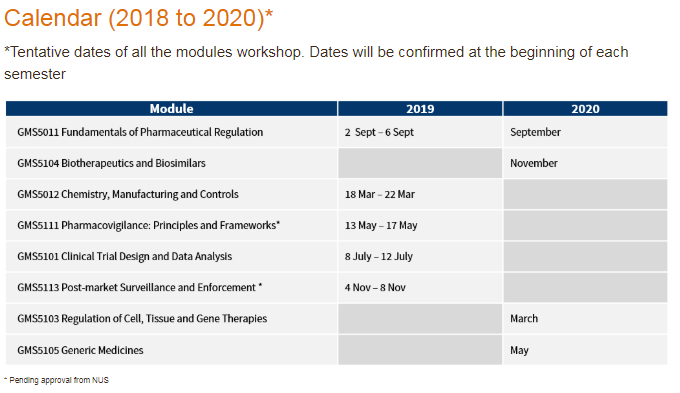 Name of applicantNumber of years of regulatory experienceI am interested in takingPlease indicate your statement of purpose and reason for wanting to read modules from the Graduate Certificate in Pharmaceutical Regulation programme  (250 words) 